Enhancing Confidence to Improve Performance: Sunday 27th October 2018Booking and payment formPayment methods:Cheques payable to ‘YAA Coaching” Postal address: Mrs K B Fitzpatrick, 5 Wilson Grove, Lundwood, Barnsley S71 5JS BACS payment: HSBC Barnsley, Bank A/C  72129244  sort code 40-09-12Cash – payable on the day (non-attendance will be invoiced) Please list below those attending:Please detail any access assistance you may need. Programme for the day9.45 – 10.15am 		Arrival / refreshments10.30	Workshop – Enhancing Confidence to Improve Performance, Erin PriorErin Prior is a trainee Sport & Exercise Psychologist who has a BSc in Psychology and an MSc in Sport & Exercise Psychology from Loughborough University. Erin has also been a competitive archer for 11 years. 6 years recurve and 5 years compound and has competed at county level with both bow styles and competes nationally and internationally in compound. As a result, Erin has sound knowledge of both the technical and psychological demands of archery. 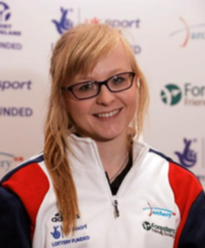 1.30 (approx..)			Lunch (provided)2.30 (approx.)	Practical session: shooting and coaching – technical session – understanding the anatomy of the shot, developing form, understanding alignment and how to achieve it. 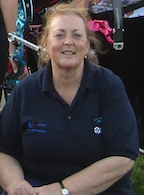 	led by Kath Fitzpatrick, Archery GB Talent Team Coach:	6 years as National Academy Coach, including 3 years as Lead Performance Coach, Northern Academy.  	Senior Coach since 1994, Coach Educator. Currently lead coach, Arrowhawks Archery Academy. 5.00	Close NameClubAny dietary requirements